ПРИЛОЖЕНИЕ 14                                                                к постановлению администрации                                                                     городского округа ПеревозскийНижегородской областиот  22.03.2018 №278-ППОРЯДОКпредоставления компенсации физическим и юридическим  лицам на возмещение затрат по  приобретению  путевок в загородные детские оздоровительные лагеря для детей  городского округа Перевозский Нижегородской области1. Общие положения1.1.Настоящий порядок разработан в соответствии со статьей 78 Бюджетного кодекса Российской Федерации, Федеральным законом от 06 октября 2003 года № 131-ФЗ "Об общих принципах организации местного самоуправления в Российской Федерации", Федеральным законом от 24 июля 1998 года № 124-ФЗ "Об основных гарантиях прав ребенка в Российской Федерации", Постановлением Правительства Нижегородской области от 25 марта 2009 года № 149 "Об организации отдыха, оздоровления и занятости детей и молодежи Нижегородской области"  и определяет правила предоставления из муниципального бюджета субсидий физическим и юридическим  лицам (за исключением государственных и муниципальных организаций) на компенсацию затрат по   приобретению путевок в загородные детские оздоровительные лагеря для детей  городского округа Перевозский Нижегородской области (далее - компенсация).   1.2.Компенсации предоставляются из муниципального бюджета в пределах бюджетных ассигнований и лимитов бюджетных обязательств, предусмотренных на текущий финансовый год.1.3.Компенсации  предоставляются на безвозмездной и безвозвратной основе. 1.4.Компенсации носят целевой характер и не могут быть использованы на другие цели.2. Условия предоставления компенсации2.1.Компенсации предоставляются физическим и юридическим  лицам (за исключением государственных и муниципальных организаций) в целях  возмещения затрат по   приобретению путевок в загородные детские оздоровительные лагеря для детей городского округа Перевозский Нижегородской области,  заявившихся родителей (законных представителей)  либо  заявившихся организаций  (далее  -получатели субсидий).2.2.Компенсации предоставляются при условии оплаты части стоимости путевок за счет средств получателей компенсации.2.3.Компенсации предоставляются   на приобретение  путевок в организации отдыха детей и их оздоровления, соответствующие санитарно-эпидемиологическим правилам и нормативам СанПиН 2.4.4.3155-13 "Санитарно-эпидемиологические требования к устройству, содержанию и организации   работы  стационарных организаций отдыха и оздоровления детей".   2.4.Наличие согласия получателя компенсации на осуществление Управлением образования администрации  городского округа Перевозский - уполномоченным органом по организации оздоровления и отдыха детей городского округа Перевозский Нижегородской области (далее – Уполномоченный орган), предоставившим компенсацию, и  органами муниципального финансового контроля городского округа Перевозский  Нижегородской области обязательных проверок соблюдения получателем  компенсации условий, целей и порядка их предоставления.2.5.Наличия согласия получателя компенсации на заключение соглашения о предоставлении компенсации с  Уполномоченным органом, предоставившим компенсацию, по форме, установленной приложением 3 к настоящему Порядку.3. Порядок предоставления компенсации3.1.Компенсации предоставляются по факту приобретения и использования путевок в загородные детские оздоровительные лагеря для детей городского округа Перевозский Нижегородской области.3.2.Для получения компенсации  Получатели компенсации  представляют в Уполномоченный орган:-заявку на предоставление компенсации  по форме согласно приложению 1 настоящего Порядка;-отчет об использовании компенсации  согласно  приложения  2   настоящего Порядка.                                                                       3.3.Заявки и отчеты   принимаются  Уполномоченным органом в течение  летнего каникулярного  периода  в сроки до 15 сентября текущего года.3.4.Уполномоченный орган:-рассматривает поступившие заявки и документы на возмещение от получателей компенсации;-принимает решение о предоставлении  или об отказе в предоставлении компенсации   на основании настоящего Порядка. В течение 10 рабочих дней доводит информацию до получателей компенсации об отказе в компенсации;-осуществляет перечисление средств  в установленном порядке в сроки до             31 декабря  текущего года.3.5.Основаниями для отказа получателям компенсации в предоставлении компенсации являются:-представление документов не в полном объеме либо их представление с нарушением условий предоставления компенсации;-представление заявки  и отчета на возмещение с нарушением установленных  сроков.3.6.Предоставление компенсации осуществляется на основании соглашения между Уполномоченным органом и получателем компенсации. При этом соглашение должно предусматривать согласие получателя компенсации  на осуществление Уполномоченным органом и органами муниципального финансового контроля проверок соблюдения получателем компенсации условий, целей и порядка их предоставления.3.7.Компенсации перечисляются на расчетные счета (лицевые  счета для физических лиц)    получателей субсидий, открытые в кредитных организациях, в размерах и в сроки, определенные соглашением.                                       4. Порядок возврата компенсации4.1.В случае выявления факта нецелевого использования компенсации   получателем  компенсации  подлежит возврату в муниципальный бюджет в части суммы, использованной не по целевому назначению.4.2.В случае превышения суммы компенсации, перечисленной  получателю компенсации, фактических расходов   получателя компенсации,  излишне перечисленная сумма  подлежит возврату в муниципальный бюджет. 4.3.Возврат компенсации осуществляется в следующем порядке:-уполномоченный орган  в течение 10 календарных дней со дня выявления случаев, указанных в пункте 4.1. и 4.2. настоящего Порядка, а также нарушения условий предоставления компенсации,  направляет  получателю  компенсации требование о возврате компенсации; -требование о возврате компенсации должно быть исполнено  получателем компенсации в течение 10 календарных дней со дня получения указанного требования;-в случае  невыполнения  получателем компенсации в установленный срок требования  о возврате компенсации Уполномоченный орган обеспечивает взыскание данной компенсации в судебном порядке в соответствии с законодательством Российской Федерации.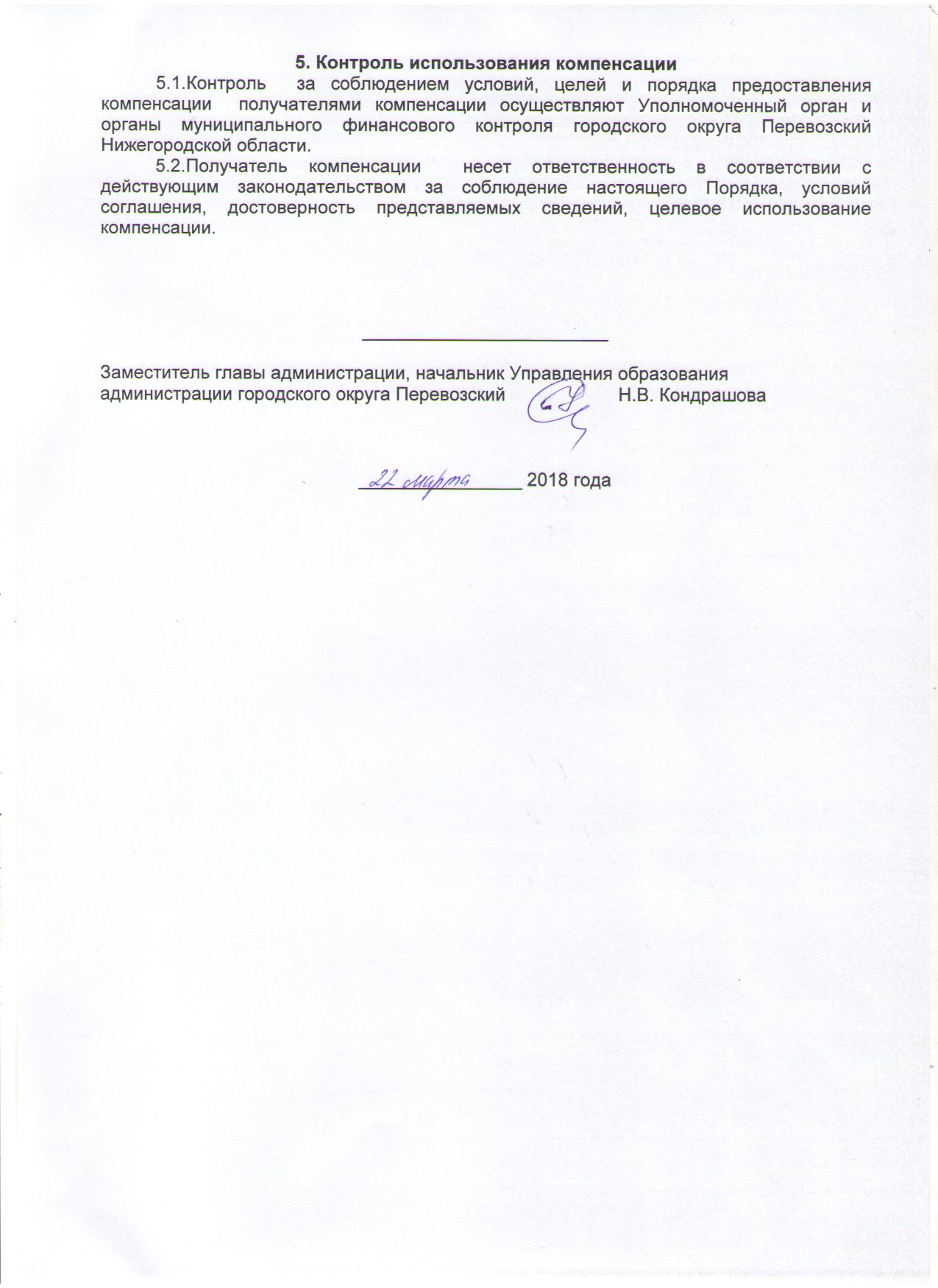                                                  ПРИЛОЖЕНИЕ 1 к Порядку предоставления компенсации   физическим  и юридическим  лицам  на возмещение затрат на приобретение путевок в загородные детские оздоровительные лагеря для детей  городского округа Перевозский   Нижегородской областиЗАЯВКА на  предоставление компенсации   на возмещение затрат по   приобретению путевок в загородные детские оздоровительные лагеря для детей                                                                              городского округа Перевозский  Нижегородской областиОзнакомившись с Порядком предоставления компенсации  физическим и юридическим лицам на возмещение затрат по приобретению путевок в загородные оздоровительно-образовательные лагеря для детей городского округа Перевозский Нижегородской области, утвержденным постановлением администрации городского округа Перевозский Нижегородской области от____________________ №___________, заявитель ______________________________________________________________________________________________________________________________________________ согласен представить на рассмотрение документы с целью получения компенсации на приобретение путевок в загородные детские оздоровительные лагеря для детей работников (законных представителей)  получателей компенсации.Заявитель подтверждает, что вся информация, содержащаяся в заявке и прилагаемых к ней документах, является подлинной, и не возражает против доступа к ней любых заинтересованных лиц:-Адрес места регистрации и места нахождения: ________________________________________________________________________-Телефон, факс, адрес электронной почты ___________________________________________________________________________-Серия, номер, дата и место выдачи паспорта (для физических лиц)____________________________________________________________________________________________________________________________________________- Справка с места  работы (для физических лиц); -Справка из ГКУ ЦЗН о постановке на учет в качестве безработного (либо справка о  состоянии на учете в ГКУ ЦЗН и копию трудовой книжки);-Пенсионное  удостоверение (для неработающих пенсионеров);-Справка из ГКУ ЦЗН о постановке на учет в качестве безработного (либо справка о не состоянии на учете в ГКУ ЦЗН и копию трудовой книжки);             -Пенсионное  удостоверение (для неработающих пенсионеров);-Серия, номер, дата и место выдачи свидетельства о внесении записи в Единый государственный реестр юридических лиц ___________________________________________________________________________- Идентификационный номер налогоплательщика (ИНН) (для юридических лиц – ИНН, КПП) ________________________________________________________________-Расчетный счет (лицевой счет для физических лиц): ________________________________________________________________________- Наименование, адрес банка: ____________________________________________________________________________________________________________________________________________-Банковский идентификационный код (БИК) _________________________-Банковский корреспондентский счет (К/с) ____________________________-Расчет запрашиваемой компенсации:1.Количество детей работников  получателя компенсации, для которых запланировано приобретение путевок в загородные детские оздоровительные лагеря в соответствии с уведомлением на возмещение от уполномоченного органа.2.Объем запрашиваемой компенсации: __________________________________________________________________________________________________________, рассчитанный по следующей  формуле:ОС = КП х ССП х 50% (90%),где:ОС – объем запрашиваемой компенсации;КП – количество путевок в загородные детские оздоровительные лагеря, запланированных для  приобретения для детей работников  получателя компенсации(законных представителей);ССП – средняя стоимость путевки в загородные стационарные оздоровительные лагеря, утвержденная правовым актом Правительством Нижегородской области на текущий год.Руководитель организации(индивидуальный предприниматель) _________________________    ФИО									(подпись)Главный бухгалтер ___________________________________        ФИО(при наличии)					(подпись)Физическое лицо (законный представитель ребенка)___________________ФИО									(подпись)ДатаМ.П.ПРИЛОЖЕНИЕ  2к Порядку предоставления субсидий  физическим  и юридическим  лицам  на компенсацию затрат на приобретение путевок в загородные детские оздоровительные лагеря для детей  городского округа Перевозский   Нижегородской областиОТЧЕТ об использовании компенсацииНаименование организации______________________________________________________________________________________________________        Для получения компенсации стоимости приобретенных путевок в загородные лагеря (компенсации средств) организации необходимо представить следующие документы:1.Копию платежных поручений, подтверждающих оплату путевок, с отметкой банка( квитанций об оплате);2.Копию договора организации  с ДООЛ  на приобретение путевок;3.Копию полученного уведомления от управления образования;4.Приобретенные  путевки:5.Списки детей, направленных на оздоровление:6.Копии заполненных страниц паспорта получателя субсидии (законного представителя);7.Копия свидетельства о рождении ребенка (паспорта, если ребенок достиг 14-летнего возраста);8.Справка с места учебы ребенка; мне9.Справка с места  работы получателя субсидии (законного представителя); 10.Свидетельство о регистрации в налоговом органе в качестве индивидуального предпринимателя (для физических лиц, зарегистрированных в качестве индивидуальных предпринимателей);11.Справка из ГКУ ЦЗН о постановке на учет в качестве безработного (либо справка о не состоянии на учете в ГУ ЦЗН и копию трудовой книжки);12.Копия пенсионного удостоверения и трудовой книжки (для неработающих пенсионеров);13.Реквизиты расчетного счета (лицевого счета) организации для перечисления средств возмещения за подписью главного бухгалтера организации (с расшифровкой подписи); 14.Для получателей, самостоятельно приобретающих путевку, необходимо дополнительно представить копию первой страницы сберегательной книжки или иного документа с указанием расчетного счета в банке. 15.Оплата стоимости путевок:16.Копии обратных  талонов  путевок; 17.Дети, находящиеся в трудной жизненной ситуации: Руководитель предприятия (организации)  ____________________________М.П.Исполнитель____________                              контактный телефон  ____________   (ответственное лицо, подпись)	факс ______________Фамилия___________________Имя_______________________Отчество___________________                                                                        ПРИЛОЖЕНИЕ  3к Порядку предоставления субсидий  физическим  и юридическим  лицам  на компенсацию затрат на приобретение путевок в загородные детские оздоровительные лагеря для детей  городского округа Перевозский   Нижегородской областиСОГЛАШЕНИЕо предоставлении компенсации( далее - Соглашение)___________________						«_____» __________ 20__ г.Управление образования администрации городского округа Перевозский области, в лице __________________________________________________, действующего на основании Положения, именуемое  в дальнейшем "Уполномоченный орган",  с одной стороны, и __________________________________________________________________________, именуемое в дальнейшем "Получатель компенсации", в лице ____________________________________________, действующего на основании _____________________, с другой стороны, совместно именуемые в дальнейшем "Стороны", заключили настоящее Соглашение о нижеследующем:1. Предмет Соглашения1.1.Предметом настоящего соглашения являются отношения между Сторонами, возникающие при предоставлении компенсации  на возмещение затрат по приобретению путевок в загородные детские оздоровительные лагеря для детей городского округа Перевозский Нижегородской области  в соответствии с Постановлением администрации городского округа Перевозский Нижегородской области от __________ № _________.1.2. Компенсация предоставляется на безвозмездной и безвозвратной основе в соответствии с прилагаемым списком детей работников, являющимся неотъемлемой частью настоящего Соглашения.1.3. Предоставляемая компенсация носит целевой характер и не может быть использована на другие цели.2. Размер и сроки предоставления компенсации2.1.Размер компенсации составляет _____________________________ рублей.2.2.Предоставление компенсации производится путем ее перечисления на расчетный счет (лицевой счет для физических лиц)  Получателя компенсации в течение 30 календарных дней с момента подписания настоящего Соглашения.3.Обязанности Получателя компенсации3.1.Обеспечить целевое использование компенсации в соответствии с пунктом 1.2 настоящего Соглашения. 3.2. Получатель компенсации выражает согласие на осуществление Уполномоченным органом  и органами муниципального финансового контроля проверок соблюдения условий, целей и порядка предоставления компенсации.3.3. При осуществлении Уполномоченным органом проверки выполнения настоящего Соглашения:3.3.1.Выделить своего представителя;3.3.2.Представлять Уполномоченному органу документы, информацию по предмету настоящего соглашения.3.4.Выявленные Уполномоченным органом в ходе проверки документов, представленных Получателем компенсации, нарушения устранять в течение 10 календарных дней со дня проведения проверки.3.5.Письменно уведомлять Уполномоченный орган о внесении  изменений в список детей   в течение одного рабочего дня с момента внесения указанных изменений. 3.6.Представить Уполномоченному органу отчет об использовании компенсации по форме и в сроки, установленные Постановлением  от  ___________________№_______.3.7.В случае получения требования Уполномоченного органа о возврате компенсации исполнить его в течение 10 календарных дней со дня получения указанного требования.4.Обязанности Уполномоченного органа4.1.Перечислить компенсацию в соответствии с условиями настоящего Соглашения.4.2.Проводить проверки документов, представленных Получателем компенсации, на соответствие Порядку предоставления компенсации (за исключением компенсации государственным (муниципальным) организациям)   на приобретение путевок в загородные детские оздоровительные лагеря для детей   городского округа Перевозский Нижегородской области, утвержденного Постановлением от____________№________; целевого использования компенсации Получателем компенсации.5.Ответственность Сторон5.1.Получатель компенсации несет ответственность  за:5.1.1.Нецелевое использование предоставленной компенсации;5.1.2.Достоверность отчетности, документов, информации, представляемой в соответствии с условиями настоящего Соглашения.5.2.За неисполнение или ненадлежащее исполнение условий настоящего Соглашения Стороны несут ответственность в соответствии с действующим законодательством и настоящим Соглашением.                                           6.Основания и порядок возврата компенсации6.1.Компенсация подлежит возврату в бюджет городского округа Перевозский Нижегородской области в случае выявления факта нецелевого использования компенсации Получателем компенсации  в части суммы, использованной не по целевому назначению.6.2.В случае превышения в отчете суммы компенсации, перечисленной Получателю, фактическим расходам  Получателя,  излишне перечисленная  сумма  подлежит возврату в бюджет городского округа Перевозский Нижегородской области. 6.3.Уполномоченный орган в течение 10 календарных дней со дня выявления случаев, указанных в пунктах 6.1 и 6.2 настоящего Соглашения, а также нарушения условий предоставления компенсации, установленных  Порядком предоставления компенсации,  направляет Получателю компенсации требование о возврате компенсации.6.4.Требование о возврате компенсации должно быть исполнено Получателем компенсации в течение 10 календарных дней со дня получения указанного требования.6.5.В случае невыполнения Получателем компенсации в установленный срок требования о возврате компенсации Уполномоченный орган, предоставивший компенсации, обеспечивает взыскание данной субсидии в судебном  порядке.7.Срок действия и иные условия Соглашения7.1.Настоящее Соглашение вступает в силу с момента подписания его Сторонами и действует до исполнения Сторонами своих обязательств.7.2.Изменения и дополнения к настоящему Соглашению являются действительными, если они оформлены в письменном виде и подписаны Сторонами.7.3.Взаимоотношения, не урегулированные настоящим Соглашением, регулируются действующим законодательством Российской Федерации.7.4.Соглашение составлено в двух экземплярах, имеющих равную юридическую силу, по одному экземпляру для каждой из Сторон.                                           8.Адреса, реквизиты и подписи СторонУполномоченный орган			          Получатель компенсации____________________________		_____________________________________________________________		_____________________________________________________________           _____________________________________________________________            _____________________________________________________________              ________________________________Руководитель 					Руководитель ( законный представитель)______________ _____________		_____________ __________________МП							МПНазвание лагеряКоличество приобретенных путевокСтоимость приобретенных путевокКоличество дней пребыванияСмена,сроки начала и окончания сменыФ.И.О. родителя (законного представителя ребенка; если опекун или приемный родитель – указать)ФИО ребенкаВозрастребенкаУчреждение                       (школа, дет.сад)Место проживания(адрес)ЛагерьКол –во путевокСтоимость путевкиОбщая сумма , оплачен-ная  за путевкиСредства возмещенияСредства родителейСредства работода-теляСроки сменыДети- сироты(Ф.И.О. ребенка)Дети-инвалиды                       (Ф.И.О. ребенка)ВсегоИтого: